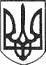 РЕШЕТИЛІВСЬКА МІСЬКА РАДАПОЛТАВСЬКОЇ ОБЛАСТІ(четверта позачергова сесія восьмого скликання)РІШЕННЯ25 лютого 2021 року                                                                             № 218-4-VIIІПро затвердження проектуземлеустрою щодо відведення земельної ділянки гр. Івасюк Н.В.Керуючись Земельним кодексом України, законами України ,,Про місцеве самоврядування в Україні”, „Про землеустрій”, ,,Про державний земельний кадастр”, розглянувши заяву громадянки Івасюк Н.І., Решетилівська міська радаВИРІШИЛА:Затвердити Івасюк Наталії Володимирівні проект землеустрою щодо відведення земельної ділянки площею 6,0241 га для ведення товарного сільськогосподарського виробництва в адміністративних межах Решетилівської міської ради та передати її в приватну власність (кадастровий № 5324283200:00:017:0060).Міський голова 								О.А. ДядюноваЗгідно з оригіналомСекретар міської ради                                                            Т.А. Малиш 